ПОСТАНОВЛЕНИЕАДМИНИСТРАЦИИ ГОРОДСКОГО ПОСЕЛЕНИЯГОРОД СЕРАФИМОВИЧ ВОЛГОГРАДСКОЙ ОБЛАСТИОб утверждении «Плана основных мероприятий городского поселения город Серафимович в области гражданской обороны, предупреждения и ликвидации чрезвычайных ситуаций, обеспечения пожарной безопасности и безопасности на водных объектах на 2019 год»В целях дальнейшего повышения уровня подготовки подсистемы РСЧС, органов управления, сил гражданской обороны, системы пожарной безопасности и единой государственной системы предупреждения и ликвидации чрезвычайных ситуаций безопасности людей на водных объектах администрация городского поселения город Серафимович ПОСТАНОВЛЯЕТ:Утвердить: «План основных мероприятий городского поселения город Серафимович в области гражданской обороны, предупреждения и ликвидации чрезвычайных ситуаций, обеспечения пожарной безопасности людей на водных объектах на 2019 год», (прилагается).Контроль за исполнением оставляю за собой.Глава городского поселения  город Серафимович Волгоградской области	    Т.Н. Ильина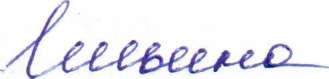 ПЛАНосновных мероприятий  в области гражданской обороны, предупреждения иликвидации чрезвычайных ситуаций, обеспечения пожарной безопасности и безопасности людей на водных объектахгородского поселения г. Серафимович на 2019 годот «_12___»__апреля______2019г.№_76__Утвержденпостановлениемадминистрации городского поселенияг. Серафимович Волгоградской областиот «_12_»_апреля__2019г.              №_76__№п/пНаименование мероприятийСрокисполненияИсполнителисоисполнителиПримечаниеУчастие и проведение работы по профилактике пожаров в осенне-зимний и в весенне-летний периодыянварь-декабрьКЧС и ПБ, отдел ГО ЧСУчастие в профилактической работе с населением области по вопросам безопасности на водахянварь-декабрьКЧС и ПБ, отдел ГО ЧС,Участие в мониторинге пожарной обстановки на территории городского поселения г. СерафимовичАпрель - октябрьКЧС и ПБ, отдел ГО ЧС, Участие в мониторинге паводковой обстановки март-апрельКЧС и ПБ, отдел ГО ЧС, Участие в выполнении комплекса мероприятий по обеспечению пожарной безопасности на территории городского поселения г. Серафимович в пожароопасный период.Апрель -октябрьКЧС и ПБ, отдел ГО ЧС,  Информирование  организаций, расположенных на территории городского поселения г. Серафимович  по вопросам организации планирования основных мероприятий январь-декабрь отдел ГО ЧС, Выполнение решений комиссии по предупреждению и ликвидации чрезвычайных ситуаций и обеспечению пожарной безопасности городского поселения г.Серафимовичянварь-декабрь отдел ГО ЧС, Поддержание в состоянии постоянной готовности к использованию системы оповещения населения об опасностях, возникающих при ведении военных действий или вследствие этих действий, возникновении чрезвычайных ситуаций природного и техногенного характераянварь-декабрь ЛТЦ Серафимовичского районаотдел ГО ЧС,Уточнение состава комиссии по предупреждению и ликвидации чрезвычайных ситуаций и обеспечению пожарной безопасности городского поселения г. Серафимович и документов регламентирующих их деятельность28-29 январяотдел ГО ЧСУточнение и корректировка Плана гражданской обороны городского поселения город СерафимовичДо 20 февраля отдел ГО ЧСУточнение и корректировка плана действий по предупреждению и ликвидации ЧС природного и техногенного характераДо 1 мартаотдел ГО ЧС Контроль за паводковой обстановкой на реках и водных объектах (прудах), выполнение превентивных мероприятий в период паводка на территории  городского поселения  г. Серафимович25 февраля-1апреля.КЧС и ПБ Выполнение мероприятий по обеспечению противопожарной безопасности, предупреждения локальных пожаров на территории городского поселения город Серафимович. 1апреля-20 ноябряКЧС и ПБ,Совершенствование нормативной правовой базы городского поселения г. Серафимович в области гражданской обороны, предупреждения и ликвидации чрезвычайных ситуаций природного и техногенного характера, пожарной безопасности и безопасности людей на водных объектах  в течении годаКЧС и ПБ,Планирование мероприятий в области гражданской обороны, защиты населения и территорий от чрезвычайных ситуаций, обеспечения пожарной безопасности и безопасности людей на водных объектахдекабрьКЧС и ПБ.Техническая проверка  систем  оповещения населения апрель июльавгустоктябрьЛТЦ Серафимовичского районаотдел ГО ЧС, Организация выдачи различным категориям населения Памяток по гражданской обороне, пожарной безопасности и действиям в чрезвычайных ситуацияхв течение годаКЧС и ПБ.